PENNSYLVANIA PUBLIC UTILITY COMMISSIONHarrisburg, PA  17105-3265Ralph Marinetti					:								: 		v.						:			C-2013-2351719							:UGI Utilities Inc. – Gas Division		:FINAL ORDER		In accordance wit te provisions of Section 332() of te Public Utility Code, 66  C.S. §332(h), the decision of Administrative Law Judge Ember S. Jandebeur dated July 2, 2013, has become final without further Commission action; THEREFORE,IT IS ORDERED:1.	That the Formal Complaint of Ralph Marinetti at Docket No. C-2013-2351719 is denied and dismissed.2.	That the Secretary’s Bureau shall mark Docket No. C-2013-2351719 closed. 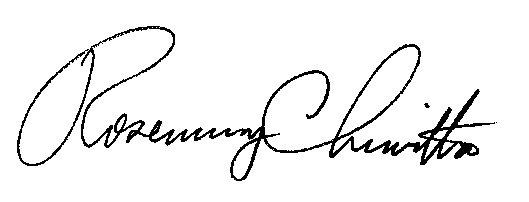 							BY THE COMMISSION,							Rosemary Chiavetta							Secretary(SEAL)ORDER ENTERED: August 15, 2013